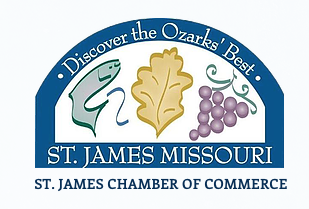 St James Grape & Fall FestivalQueen Pageant Application Deadline June 30, 2021As has been the tradition since 1933, St. James will crown a Queen during our 88th Annual Grape & Fall Festival. Our Queen will reign over the festival participating in several events such as the parade, the grape stomp and helping to kick off events such as the Demo Derby. This past year our Queen has been actively engaged in our community, representing her title at many social engagements, serving as a judge for various contests and welcoming visitors to events. It is time for her to hand that title over to the next selected candidate. Candidates must be a Junior or Senior in the St. James School District area for the school year 2021/2022. This year, we will be adding the 2020 graduating seniors as well.The candidate selected as Grape & Fall Festival Queen 2021 will receive a $750 cash Scholarship to be paid directly to the winner. First runner up will receive a cash scholarship prize of $250. Every candidate will receive 1 season pass to the GFF.Candidates will need to seek a sponsor; sponsorship cost is $150. The candidate will wear a sash with the sponsor’s name & create an information board about the sponsor. The boards will be on display for everyone who enters in to watch the pageant. Sashes will be worn for the duration of the GFF.  Sponsor’s names will also be listed in the program. Candidates will be judged on the following: Interview: Candidate will create a sponsor board and present that sponsor board to the judging panel.  Judges may ask questions about the sponsor for the candidate to answer. Opening Group Performance: All candidates will perform a dance routine together.Talent or Speech: This is a time for you to show off your talent or your public speaking skills. Past talents have been, singing, playing an instrument, a dance routine, reading of a poem or short story, speech presentation, creating a quick piece of art. This is your time to shine and show off your special gift.Formal Attire walk/ and response to question:  Candidates will present themselves on stage in formal attire. They will select a random question from a container to answer.Candidates will work closely with younger children who will be representing as Lil Mr. & Lil Miss for St. James.  Mandatory meetings and practices will be held weekly beginning mid-July.  The Queen Pageant will be held Saturday, August 28th. A week before the fall festival beings. Please complete the attached application to register as a candidate for the Grape & Fall Festival Queen Pageant. St James Grape & Fall FestivalQueen Pageant Application Deadline June 30, 2021Full Name: ______________________________________________________________________________Home Address: __________________________________________________________________________   Phone Numbers: ________________________ (cell) ____________________________ (home)Birthday: __________________ Email: _______________________________________________________Parent/Guardian: _______________________________________________________________Parent/Guardian Contact Info: ______________________________________________________________Circle One:                               JUNIOR                SENIOR              GRADUATING SENIOR$150 Sponsorship check should be made out to: St. James Chamber of CommerceYour Sponsor: ______________________________________________________________     Your Hobbies/Interests/Skills: Your Talents or Speech Ideas:  Your Summer Activities/Commitments/Conflicts (Include dates if possible)Please Return Application to the St. James Chamber of Commerce 100 State Route B, St. James, Mo or mail application to St. James Chamber of Commerce P.O. Box 358, St. James, MO 65559For questions, please contact Jodi Townley 573-263-9732 or the Tourist Center at 675-265-6649